Сабақтың тақырыбы: Спорт жарысына қатысамынСөз құрамы Түбір мен қосымша Сабақтың тақырыбы: Спорт жарысына қатысамынСөз құрамы Түбір мен қосымша Сабақтың тақырыбы: Спорт жарысына қатысамынСөз құрамы Түбір мен қосымша Сабақтың тақырыбы: Спорт жарысына қатысамынСөз құрамы Түбір мен қосымша Мұғалімнің аты-жөні:Жубанова Назым Аманжолқызы(І санатты бастауыш сынып мұғалімі)Тереңкөл орта жалпы білім беретін мектебіМұғалімнің аты-жөні:Жубанова Назым Аманжолқызы(І санатты бастауыш сынып мұғалімі)Тереңкөл орта жалпы білім беретін мектебіМұғалімнің аты-жөні:Жубанова Назым Аманжолқызы(І санатты бастауыш сынып мұғалімі)Тереңкөл орта жалпы білім беретін мектебіМұғалімнің аты-жөні:Жубанова Назым Аманжолқызы(І санатты бастауыш сынып мұғалімі)Тереңкөл орта жалпы білім беретін мектебіСЫНЫП:  2СЫНЫП:  2Қатысқан оқушылар  саны:  8Қатысқан оқушылар  саны:  8Қатысқан оқушылар  саны:  8Қатыспаған оқушылар саны: 8Қатыспаған оқушылар саны: 8Қатыспаған оқушылар саны: 8Сабақ негізделген оқу мақсаттарыСабақ негізделген оқу мақсаттары2.1.4.1 - тірек сөздерді қатыстыра отырып, берілген тақырып бойынша әңгіме құрау2.2.4.1 - мұғалімнің көмегімен мәтіннің тақырыбы мен негізгі ойды анықтау2.3.6.1 - бас әріп пен кіші әріптің биіктігі мен мөлшерін сақтап, оларды байланыстырып көлбеу және таза жазу	2.4.2.1 – мұғалімнің көмегімен түбір мен қосымшаны ажырату2.1.4.1 - тірек сөздерді қатыстыра отырып, берілген тақырып бойынша әңгіме құрау2.2.4.1 - мұғалімнің көмегімен мәтіннің тақырыбы мен негізгі ойды анықтау2.3.6.1 - бас әріп пен кіші әріптің биіктігі мен мөлшерін сақтап, оларды байланыстырып көлбеу және таза жазу	2.4.2.1 – мұғалімнің көмегімен түбір мен қосымшаны ажырату2.1.4.1 - тірек сөздерді қатыстыра отырып, берілген тақырып бойынша әңгіме құрау2.2.4.1 - мұғалімнің көмегімен мәтіннің тақырыбы мен негізгі ойды анықтау2.3.6.1 - бас әріп пен кіші әріптің биіктігі мен мөлшерін сақтап, оларды байланыстырып көлбеу және таза жазу	2.4.2.1 – мұғалімнің көмегімен түбір мен қосымшаны ажырату2.1.4.1 - тірек сөздерді қатыстыра отырып, берілген тақырып бойынша әңгіме құрау2.2.4.1 - мұғалімнің көмегімен мәтіннің тақырыбы мен негізгі ойды анықтау2.3.6.1 - бас әріп пен кіші әріптің биіктігі мен мөлшерін сақтап, оларды байланыстырып көлбеу және таза жазу	2.4.2.1 – мұғалімнің көмегімен түбір мен қосымшаны ажырату2.1.4.1 - тірек сөздерді қатыстыра отырып, берілген тақырып бойынша әңгіме құрау2.2.4.1 - мұғалімнің көмегімен мәтіннің тақырыбы мен негізгі ойды анықтау2.3.6.1 - бас әріп пен кіші әріптің биіктігі мен мөлшерін сақтап, оларды байланыстырып көлбеу және таза жазу	2.4.2.1 – мұғалімнің көмегімен түбір мен қосымшаны ажырату2.1.4.1 - тірек сөздерді қатыстыра отырып, берілген тақырып бойынша әңгіме құрау2.2.4.1 - мұғалімнің көмегімен мәтіннің тақырыбы мен негізгі ойды анықтау2.3.6.1 - бас әріп пен кіші әріптің биіктігі мен мөлшерін сақтап, оларды байланыстырып көлбеу және таза жазу	2.4.2.1 – мұғалімнің көмегімен түбір мен қосымшаны ажыратуСабақ  нәтижесі:Сабақ  нәтижесі:Оқушылардың барлығы мынаны орындай алады: Оқулықта берілген және қосымша тапсырмаларды орындайды.  Жазба жұмыс жасайды. Сұраққа жауап береді.Оқушылардың көбісі мынаны орындай алады: Топтық жұмысты брлесе орындайды.Өз бетінше жұмыс жасайды. Сұраққа жауап береді. Қосымша үлестірме ресурстармен  жұмыс жасайды.	Оқушылардың кейбіреуі мынаны орындай алады: Оқулықтан тыс берілген қосымша тапсырмалады орындайды, тақырып бойынша қосымша мәліметтер мен дәлелдер келтіре алады.Оқушылардың барлығы мынаны орындай алады: Оқулықта берілген және қосымша тапсырмаларды орындайды.  Жазба жұмыс жасайды. Сұраққа жауап береді.Оқушылардың көбісі мынаны орындай алады: Топтық жұмысты брлесе орындайды.Өз бетінше жұмыс жасайды. Сұраққа жауап береді. Қосымша үлестірме ресурстармен  жұмыс жасайды.	Оқушылардың кейбіреуі мынаны орындай алады: Оқулықтан тыс берілген қосымша тапсырмалады орындайды, тақырып бойынша қосымша мәліметтер мен дәлелдер келтіре алады.Оқушылардың барлығы мынаны орындай алады: Оқулықта берілген және қосымша тапсырмаларды орындайды.  Жазба жұмыс жасайды. Сұраққа жауап береді.Оқушылардың көбісі мынаны орындай алады: Топтық жұмысты брлесе орындайды.Өз бетінше жұмыс жасайды. Сұраққа жауап береді. Қосымша үлестірме ресурстармен  жұмыс жасайды.	Оқушылардың кейбіреуі мынаны орындай алады: Оқулықтан тыс берілген қосымша тапсырмалады орындайды, тақырып бойынша қосымша мәліметтер мен дәлелдер келтіре алады.Оқушылардың барлығы мынаны орындай алады: Оқулықта берілген және қосымша тапсырмаларды орындайды.  Жазба жұмыс жасайды. Сұраққа жауап береді.Оқушылардың көбісі мынаны орындай алады: Топтық жұмысты брлесе орындайды.Өз бетінше жұмыс жасайды. Сұраққа жауап береді. Қосымша үлестірме ресурстармен  жұмыс жасайды.	Оқушылардың кейбіреуі мынаны орындай алады: Оқулықтан тыс берілген қосымша тапсырмалады орындайды, тақырып бойынша қосымша мәліметтер мен дәлелдер келтіре алады.Оқушылардың барлығы мынаны орындай алады: Оқулықта берілген және қосымша тапсырмаларды орындайды.  Жазба жұмыс жасайды. Сұраққа жауап береді.Оқушылардың көбісі мынаны орындай алады: Топтық жұмысты брлесе орындайды.Өз бетінше жұмыс жасайды. Сұраққа жауап береді. Қосымша үлестірме ресурстармен  жұмыс жасайды.	Оқушылардың кейбіреуі мынаны орындай алады: Оқулықтан тыс берілген қосымша тапсырмалады орындайды, тақырып бойынша қосымша мәліметтер мен дәлелдер келтіре алады.Оқушылардың барлығы мынаны орындай алады: Оқулықта берілген және қосымша тапсырмаларды орындайды.  Жазба жұмыс жасайды. Сұраққа жауап береді.Оқушылардың көбісі мынаны орындай алады: Топтық жұмысты брлесе орындайды.Өз бетінше жұмыс жасайды. Сұраққа жауап береді. Қосымша үлестірме ресурстармен  жұмыс жасайды.	Оқушылардың кейбіреуі мынаны орындай алады: Оқулықтан тыс берілген қосымша тапсырмалады орындайды, тақырып бойынша қосымша мәліметтер мен дәлелдер келтіре алады.Бағалау  критерийіБағалау  критерийіЖеке, жұптық, топтық тапсырмаларды орындай алады. Сабақ барысында  тыңдаушының назарын өзіне аудара алады.Жеке, жұптық, топтық тапсырмаларды орындай алады. Сабақ барысында  тыңдаушының назарын өзіне аудара алады.Жеке, жұптық, топтық тапсырмаларды орындай алады. Сабақ барысында  тыңдаушының назарын өзіне аудара алады.Жеке, жұптық, топтық тапсырмаларды орындай алады. Сабақ барысында  тыңдаушының назарын өзіне аудара алады.Жеке, жұптық, топтық тапсырмаларды орындай алады. Сабақ барысында  тыңдаушының назарын өзіне аудара алады.Жеке, жұптық, топтық тапсырмаларды орындай алады. Сабақ барысында  тыңдаушының назарын өзіне аудара алады.РесурстарРесурстарОқулық, суреттер, топқа бөлуге арналған кеспе қағаздар  және  әртүрлі  заттар, топтық тапсырмалар, кері байланыс, стикер.Оқулық, суреттер, топқа бөлуге арналған кеспе қағаздар  және  әртүрлі  заттар, топтық тапсырмалар, кері байланыс, стикер.Оқулық, суреттер, топқа бөлуге арналған кеспе қағаздар  және  әртүрлі  заттар, топтық тапсырмалар, кері байланыс, стикер.Оқулық, суреттер, топқа бөлуге арналған кеспе қағаздар  және  әртүрлі  заттар, топтық тапсырмалар, кері байланыс, стикер.Оқулық, суреттер, топқа бөлуге арналған кеспе қағаздар  және  әртүрлі  заттар, топтық тапсырмалар, кері байланыс, стикер.Оқулық, суреттер, топқа бөлуге арналған кеспе қағаздар  және  әртүрлі  заттар, топтық тапсырмалар, кері байланыс, стикер.Әдіс-тәсілдерӘдіс-тәсілдерСұрақ-жауап, әңгімелеу, түсіндіру, ойын, көрнекілік. Рефлексия.Сұрақ-жауап, әңгімелеу, түсіндіру, ойын, көрнекілік. Рефлексия.Сұрақ-жауап, әңгімелеу, түсіндіру, ойын, көрнекілік. Рефлексия.Сұрақ-жауап, әңгімелеу, түсіндіру, ойын, көрнекілік. Рефлексия.Сұрақ-жауап, әңгімелеу, түсіндіру, ойын, көрнекілік. Рефлексия.Сұрақ-жауап, әңгімелеу, түсіндіру, ойын, көрнекілік. Рефлексия.Пәнаралық байланысПәнаралық байланысМузыка, қазақ тілі. Музыка, қазақ тілі. Музыка, қазақ тілі. Музыка, қазақ тілі. Музыка, қазақ тілі. Музыка, қазақ тілі. Сабақтың жоспарыСабақтың жоспарыСабақтың жоспарыСабақтың жоспарыСабақтың жоспарыСабақтың жоспарыСабақтың жоспарыСабақтың жоспарыЖоспарланғануақытСабақ барысы :Сабақ барысы :Сабақ барысы :Сабақ барысы :Сабақ барысы :Сабақ барысы :Бағалау түрлеріБасталуы5  минутҰйымдастыру кезеңі  2 минутТоптарға бөлу. «Қағаз қиындылары»Бірнеше құттықтау қағаздарын  топ құрамындағы оқушылар саны бойынша  беске, алтыға жыртып, оларды араластырып, оқушыларға таратып беру керек. Оқушылар қиықтарды құрастырып бүтін сурет шығарады. Сол арқылы топтарға бөлінеді.Психологиялық ахуал қалыптастыру:  3 минут«Өзі туралы кластер» тренинг Оқушылар танысу үшін өздері туралы кластерлер құрастыруы керек.  Олар парақтың ортасындағы шеңберге  өз есімдерін жазып, одан таралатын шеңберлерге  өздерінің өмірінде маңызы бар  бес негізгі рөлін жазады. Мысалы: Жанұяның еркесі, адал дос т.бӨткенді қайталау Амоним сөздер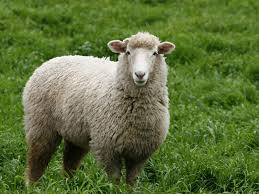 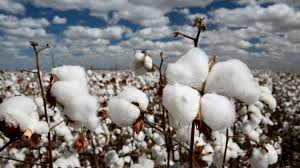 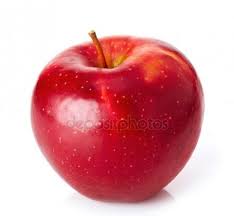 Антоним сөздер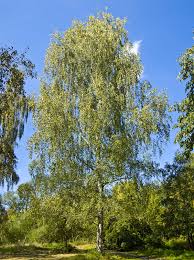 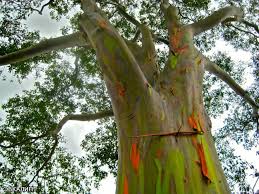                Жуан-жіңішкеСиноним сөздер  Күшті, мықты...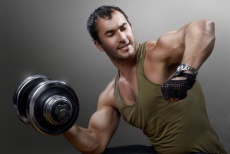 Ұйымдастыру кезеңі  2 минутТоптарға бөлу. «Қағаз қиындылары»Бірнеше құттықтау қағаздарын  топ құрамындағы оқушылар саны бойынша  беске, алтыға жыртып, оларды араластырып, оқушыларға таратып беру керек. Оқушылар қиықтарды құрастырып бүтін сурет шығарады. Сол арқылы топтарға бөлінеді.Психологиялық ахуал қалыптастыру:  3 минут«Өзі туралы кластер» тренинг Оқушылар танысу үшін өздері туралы кластерлер құрастыруы керек.  Олар парақтың ортасындағы шеңберге  өз есімдерін жазып, одан таралатын шеңберлерге  өздерінің өмірінде маңызы бар  бес негізгі рөлін жазады. Мысалы: Жанұяның еркесі, адал дос т.бӨткенді қайталау Амоним сөздерАнтоним сөздер               Жуан-жіңішкеСиноним сөздер  Күшті, мықты...Ұйымдастыру кезеңі  2 минутТоптарға бөлу. «Қағаз қиындылары»Бірнеше құттықтау қағаздарын  топ құрамындағы оқушылар саны бойынша  беске, алтыға жыртып, оларды араластырып, оқушыларға таратып беру керек. Оқушылар қиықтарды құрастырып бүтін сурет шығарады. Сол арқылы топтарға бөлінеді.Психологиялық ахуал қалыптастыру:  3 минут«Өзі туралы кластер» тренинг Оқушылар танысу үшін өздері туралы кластерлер құрастыруы керек.  Олар парақтың ортасындағы шеңберге  өз есімдерін жазып, одан таралатын шеңберлерге  өздерінің өмірінде маңызы бар  бес негізгі рөлін жазады. Мысалы: Жанұяның еркесі, адал дос т.бӨткенді қайталау Амоним сөздерАнтоним сөздер               Жуан-жіңішкеСиноним сөздер  Күшті, мықты...Ұйымдастыру кезеңі  2 минутТоптарға бөлу. «Қағаз қиындылары»Бірнеше құттықтау қағаздарын  топ құрамындағы оқушылар саны бойынша  беске, алтыға жыртып, оларды араластырып, оқушыларға таратып беру керек. Оқушылар қиықтарды құрастырып бүтін сурет шығарады. Сол арқылы топтарға бөлінеді.Психологиялық ахуал қалыптастыру:  3 минут«Өзі туралы кластер» тренинг Оқушылар танысу үшін өздері туралы кластерлер құрастыруы керек.  Олар парақтың ортасындағы шеңберге  өз есімдерін жазып, одан таралатын шеңберлерге  өздерінің өмірінде маңызы бар  бес негізгі рөлін жазады. Мысалы: Жанұяның еркесі, адал дос т.бӨткенді қайталау Амоним сөздерАнтоним сөздер               Жуан-жіңішкеСиноним сөздер  Күшті, мықты...Ұйымдастыру кезеңі  2 минутТоптарға бөлу. «Қағаз қиындылары»Бірнеше құттықтау қағаздарын  топ құрамындағы оқушылар саны бойынша  беске, алтыға жыртып, оларды араластырып, оқушыларға таратып беру керек. Оқушылар қиықтарды құрастырып бүтін сурет шығарады. Сол арқылы топтарға бөлінеді.Психологиялық ахуал қалыптастыру:  3 минут«Өзі туралы кластер» тренинг Оқушылар танысу үшін өздері туралы кластерлер құрастыруы керек.  Олар парақтың ортасындағы шеңберге  өз есімдерін жазып, одан таралатын шеңберлерге  өздерінің өмірінде маңызы бар  бес негізгі рөлін жазады. Мысалы: Жанұяның еркесі, адал дос т.бӨткенді қайталау Амоним сөздерАнтоним сөздер               Жуан-жіңішкеСиноним сөздер  Күшті, мықты...Ұйымдастыру кезеңі  2 минутТоптарға бөлу. «Қағаз қиындылары»Бірнеше құттықтау қағаздарын  топ құрамындағы оқушылар саны бойынша  беске, алтыға жыртып, оларды араластырып, оқушыларға таратып беру керек. Оқушылар қиықтарды құрастырып бүтін сурет шығарады. Сол арқылы топтарға бөлінеді.Психологиялық ахуал қалыптастыру:  3 минут«Өзі туралы кластер» тренинг Оқушылар танысу үшін өздері туралы кластерлер құрастыруы керек.  Олар парақтың ортасындағы шеңберге  өз есімдерін жазып, одан таралатын шеңберлерге  өздерінің өмірінде маңызы бар  бес негізгі рөлін жазады. Мысалы: Жанұяның еркесі, адал дос т.бӨткенді қайталау Амоним сөздерАнтоним сөздер               Жуан-жіңішкеСиноним сөздер  Күшті, мықты...1-топ: Жазушылар2-топ: Зерттеушілер3-топ: Суретшілер«Өзі туралы кластер» тренинг, қағаздар, қалам.Жаңа білім10 минутБілу және түсінуОқушылар оқулықтағы негізгі тақырыппен танысады.32. Кестедегі сөздерді оқы.«Жариялау» әдісі(Әрбір топ берілген сұрақ бойынша  өз позициясын жариялау керек. Бұл үшін топ ішінен спикер берілген уақыт ішінде (5 мину) басқа қатысушылар  алдында сөйлеп, топ ұстанымын жеткізеді.)Түбір сөздің мағынасы бар ма?Қосымшада ше?Білу және түсінуОқушылар оқулықтағы негізгі тақырыппен танысады.32. Кестедегі сөздерді оқы.«Жариялау» әдісі(Әрбір топ берілген сұрақ бойынша  өз позициясын жариялау керек. Бұл үшін топ ішінен спикер берілген уақыт ішінде (5 мину) басқа қатысушылар  алдында сөйлеп, топ ұстанымын жеткізеді.)Түбір сөздің мағынасы бар ма?Қосымшада ше?Білу және түсінуОқушылар оқулықтағы негізгі тақырыппен танысады.32. Кестедегі сөздерді оқы.«Жариялау» әдісі(Әрбір топ берілген сұрақ бойынша  өз позициясын жариялау керек. Бұл үшін топ ішінен спикер берілген уақыт ішінде (5 мину) басқа қатысушылар  алдында сөйлеп, топ ұстанымын жеткізеді.)Түбір сөздің мағынасы бар ма?Қосымшада ше?Білу және түсінуОқушылар оқулықтағы негізгі тақырыппен танысады.32. Кестедегі сөздерді оқы.«Жариялау» әдісі(Әрбір топ берілген сұрақ бойынша  өз позициясын жариялау керек. Бұл үшін топ ішінен спикер берілген уақыт ішінде (5 мину) басқа қатысушылар  алдында сөйлеп, топ ұстанымын жеткізеді.)Түбір сөздің мағынасы бар ма?Қосымшада ше?Білу және түсінуОқушылар оқулықтағы негізгі тақырыппен танысады.32. Кестедегі сөздерді оқы.«Жариялау» әдісі(Әрбір топ берілген сұрақ бойынша  өз позициясын жариялау керек. Бұл үшін топ ішінен спикер берілген уақыт ішінде (5 мину) басқа қатысушылар  алдында сөйлеп, топ ұстанымын жеткізеді.)Түбір сөздің мағынасы бар ма?Қосымшада ше?Білу және түсінуОқушылар оқулықтағы негізгі тақырыппен танысады.32. Кестедегі сөздерді оқы.«Жариялау» әдісі(Әрбір топ берілген сұрақ бойынша  өз позициясын жариялау керек. Бұл үшін топ ішінен спикер берілген уақыт ішінде (5 мину) басқа қатысушылар  алдында сөйлеп, топ ұстанымын жеткізеді.)Түбір сөздің мағынасы бар ма?Қосымшада ше?Оқулық,мәтіндер.Ортасы10 минутҚолдануОқулықтағы тапсырмаларды орындау.Дәптермен жұмыс.№33. Тақырыбы бойынша мәтіннің не туралы екенін болжа. Мәтінді болжа.Мәтінде не туралы айтылған?Мәтінді өзің әрі қарай жалғастыр.Тәукенің бұдан кейінгі әрекеті қандай  болады деп ойлайсың?№34,35,36. Топтық жұмыс.ҚолдануОқулықтағы тапсырмаларды орындау.Дәптермен жұмыс.№33. Тақырыбы бойынша мәтіннің не туралы екенін болжа. Мәтінді болжа.Мәтінде не туралы айтылған?Мәтінді өзің әрі қарай жалғастыр.Тәукенің бұдан кейінгі әрекеті қандай  болады деп ойлайсың?№34,35,36. Топтық жұмыс.ҚолдануОқулықтағы тапсырмаларды орындау.Дәптермен жұмыс.№33. Тақырыбы бойынша мәтіннің не туралы екенін болжа. Мәтінді болжа.Мәтінде не туралы айтылған?Мәтінді өзің әрі қарай жалғастыр.Тәукенің бұдан кейінгі әрекеті қандай  болады деп ойлайсың?№34,35,36. Топтық жұмыс.ҚолдануОқулықтағы тапсырмаларды орындау.Дәптермен жұмыс.№33. Тақырыбы бойынша мәтіннің не туралы екенін болжа. Мәтінді болжа.Мәтінде не туралы айтылған?Мәтінді өзің әрі қарай жалғастыр.Тәукенің бұдан кейінгі әрекеті қандай  болады деп ойлайсың?№34,35,36. Топтық жұмыс.ҚолдануОқулықтағы тапсырмаларды орындау.Дәптермен жұмыс.№33. Тақырыбы бойынша мәтіннің не туралы екенін болжа. Мәтінді болжа.Мәтінде не туралы айтылған?Мәтінді өзің әрі қарай жалғастыр.Тәукенің бұдан кейінгі әрекеті қандай  болады деп ойлайсың?№34,35,36. Топтық жұмыс.ҚолдануОқулықтағы тапсырмаларды орындау.Дәптермен жұмыс.№33. Тақырыбы бойынша мәтіннің не туралы екенін болжа. Мәтінді болжа.Мәтінде не туралы айтылған?Мәтінді өзің әрі қарай жалғастыр.Тәукенің бұдан кейінгі әрекеті қандай  болады деп ойлайсың?№34,35,36. Топтық жұмыс.Оқулық,қабырғаға ілінген  ватмандар, түрлі-түсті маркерлерСергіту сәті2 минутСергіту сәті "Көңілді күн"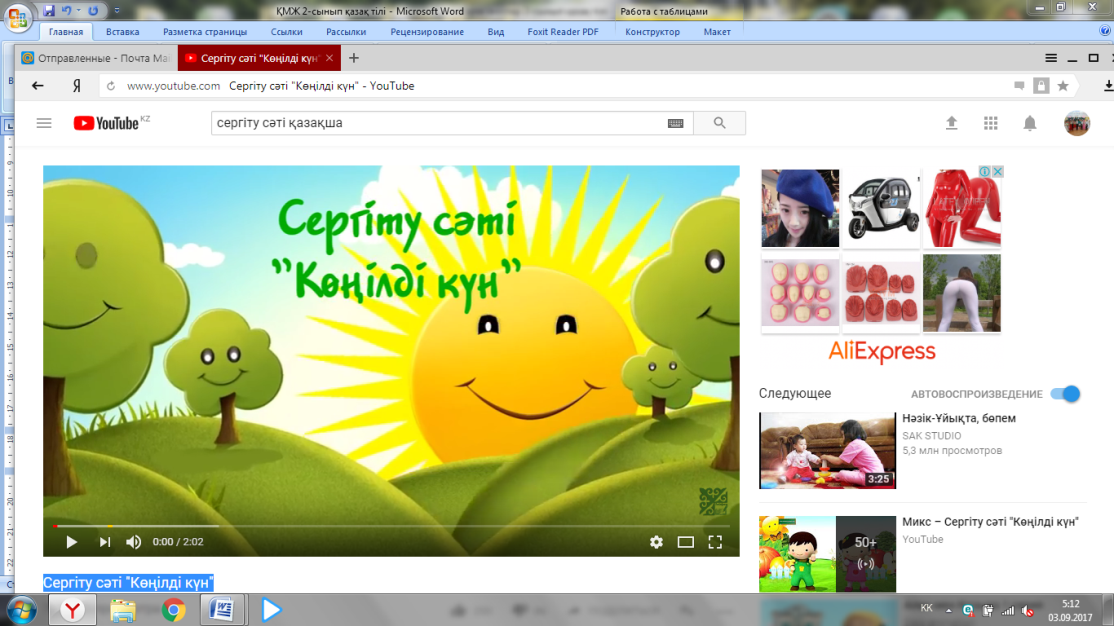 Сергіту сәті "Көңілді күн"Сергіту сәті "Көңілді күн"Сергіту сәті "Көңілді күн"Сергіту сәті "Көңілді күн"Сергіту сәті "Көңілді күн"видеожазбаАяқталуы Сабақты бекіту10 минутСинтез  «Ойлан – жұптас – бөліс» әдісі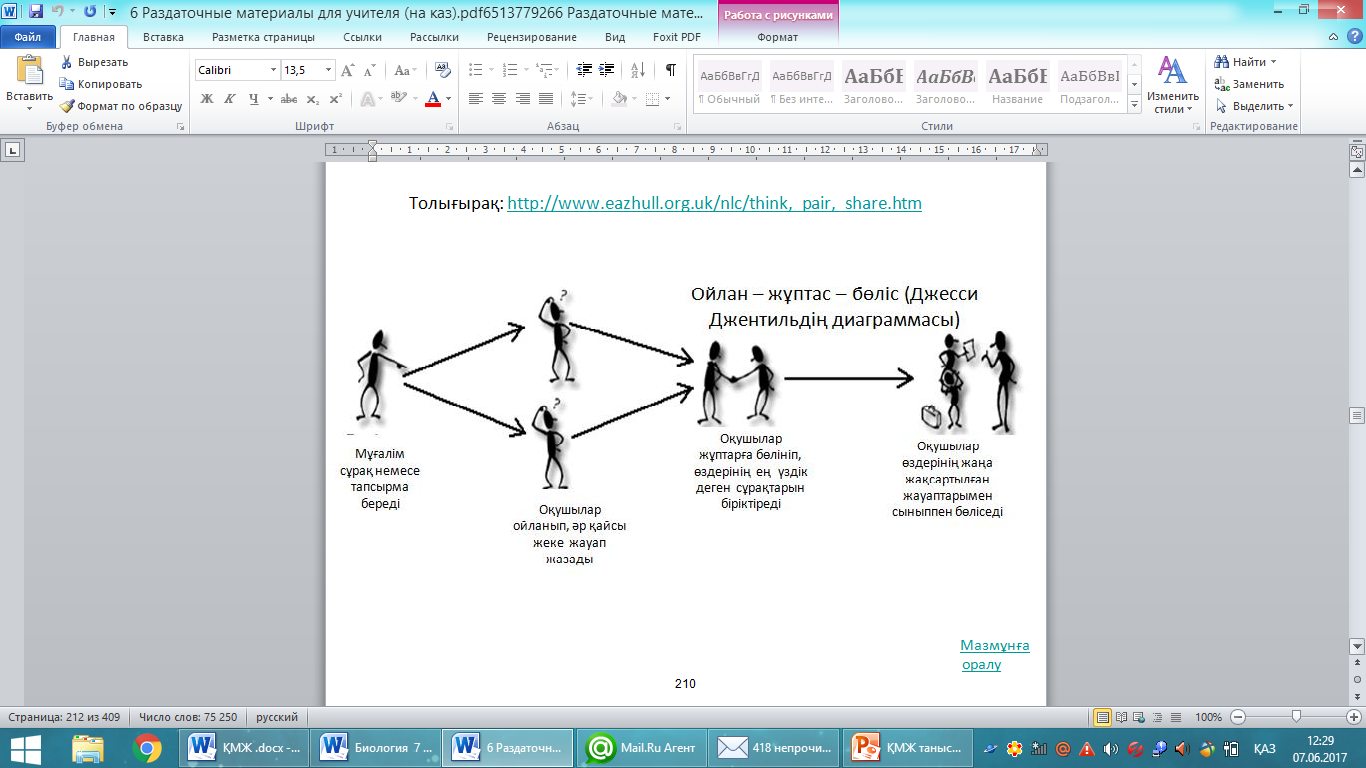 Синтез  «Ойлан – жұптас – бөліс» әдісіСинтез  «Ойлан – жұптас – бөліс» әдісіСинтез  «Ойлан – жұптас – бөліс» әдісіСинтез  «Ойлан – жұптас – бөліс» әдісіСинтез  «Ойлан – жұптас – бөліс» әдісі«Ойлан – жұптас – бөліс» әдісіБағалау 5 минутКері байланыс3 минутБағалау парақшасы  Дұрыс жауапқа 5 балл.«Рефлексиялық шеңбер»Оқушылар шеңберге тұрып, төмендегі сұрақтарға жауап береді.Сабақ барысында көңіл-күйіңіз қандай болды? Неліктен?Бүгін не білдіңіз? Сіз үшін не жаңалық болды?Сабаққа қатысуыңызды қалай бағалайсыз?Сабақта қандай қиындықтар туындады?Сабақ аяқталғанда көңіл-күйіңіз қандай? Неліктен?Бағалау парақшасы  Дұрыс жауапқа 5 балл.«Рефлексиялық шеңбер»Оқушылар шеңберге тұрып, төмендегі сұрақтарға жауап береді.Сабақ барысында көңіл-күйіңіз қандай болды? Неліктен?Бүгін не білдіңіз? Сіз үшін не жаңалық болды?Сабаққа қатысуыңызды қалай бағалайсыз?Сабақта қандай қиындықтар туындады?Сабақ аяқталғанда көңіл-күйіңіз қандай? Неліктен?Бағалау парақшасы  Дұрыс жауапқа 5 балл.«Рефлексиялық шеңбер»Оқушылар шеңберге тұрып, төмендегі сұрақтарға жауап береді.Сабақ барысында көңіл-күйіңіз қандай болды? Неліктен?Бүгін не білдіңіз? Сіз үшін не жаңалық болды?Сабаққа қатысуыңызды қалай бағалайсыз?Сабақта қандай қиындықтар туындады?Сабақ аяқталғанда көңіл-күйіңіз қандай? Неліктен?Бағалау парақшасы  Дұрыс жауапқа 5 балл.«Рефлексиялық шеңбер»Оқушылар шеңберге тұрып, төмендегі сұрақтарға жауап береді.Сабақ барысында көңіл-күйіңіз қандай болды? Неліктен?Бүгін не білдіңіз? Сіз үшін не жаңалық болды?Сабаққа қатысуыңызды қалай бағалайсыз?Сабақта қандай қиындықтар туындады?Сабақ аяқталғанда көңіл-күйіңіз қандай? Неліктен?Бағалау парақшасы  Дұрыс жауапқа 5 балл.«Рефлексиялық шеңбер»Оқушылар шеңберге тұрып, төмендегі сұрақтарға жауап береді.Сабақ барысында көңіл-күйіңіз қандай болды? Неліктен?Бүгін не білдіңіз? Сіз үшін не жаңалық болды?Сабаққа қатысуыңызды қалай бағалайсыз?Сабақта қандай қиындықтар туындады?Сабақ аяқталғанда көңіл-күйіңіз қандай? Неліктен?Бағалау парақшасы  Дұрыс жауапқа 5 балл.«Рефлексиялық шеңбер»Оқушылар шеңберге тұрып, төмендегі сұрақтарға жауап береді.Сабақ барысында көңіл-күйіңіз қандай болды? Неліктен?Бүгін не білдіңіз? Сіз үшін не жаңалық болды?Сабаққа қатысуыңызды қалай бағалайсыз?Сабақта қандай қиындықтар туындады?Сабақ аяқталғанда көңіл-күйіңіз қандай? Неліктен?Бағалау парақшасыРефлексиялық шеңберҮйге тапсырма: №37,19-бетте.Үйге тапсырма: №37,19-бетте.Үйге тапсырма: №37,19-бетте.Үйге тапсырма: №37,19-бетте.Үйге тапсырма: №37,19-бетте.Үйге тапсырма: №37,19-бетте.Үйге тапсырма: №37,19-бетте.Үйге тапсырма: №37,19-бетте.Саралау – Сіз қосымшакөмек көрсетуді қалайжоспарлайсыз? Сізқабілеті жоғарыоқушыларға тапсырманыкүрделендіруді қалайжоспарлайсыз?Саралау – Сіз қосымшакөмек көрсетуді қалайжоспарлайсыз? Сізқабілеті жоғарыоқушыларға тапсырманыкүрделендіруді қалайжоспарлайсыз?Саралау – Сіз қосымшакөмек көрсетуді қалайжоспарлайсыз? Сізқабілеті жоғарыоқушыларға тапсырманыкүрделендіруді қалайжоспарлайсыз?Бағалау - Оқушылардыңүйренгенін тексерудіқалай жоспарлайсыз?Бағалау - Оқушылардыңүйренгенін тексерудіқалай жоспарлайсыз?Бағалау - Оқушылардыңүйренгенін тексерудіқалай жоспарлайсыз?Пəнаралық байланысҚауіпсіздік жəне еңбектіқорғау ережелеріАКТ-мен байланысҚұндылықтардағыбайланысПəнаралық байланысҚауіпсіздік жəне еңбектіқорғау ережелеріАКТ-мен байланысҚұндылықтардағыбайланысРефлексияСабақ / оқумақсаттарышынайы ма?Бүгін оқушыларне білді?Сыныптағы ахуалқандай болды?Мен жоспарлағансаралау шараларытиімді болды ма?Мен берілгенуақыт ішіндеүлгердім бе? Менөз жоспарымақандай түзетулеренгіздім жəненеліктен?РефлексияСабақ / оқумақсаттарышынайы ма?Бүгін оқушыларне білді?Сыныптағы ахуалқандай болды?Мен жоспарлағансаралау шараларытиімді болды ма?Мен берілгенуақыт ішіндеүлгердім бе? Менөз жоспарымақандай түзетулеренгіздім жəненеліктен?РефлексияСабақ / оқумақсаттарышынайы ма?Бүгін оқушыларне білді?Сыныптағы ахуалқандай болды?Мен жоспарлағансаралау шараларытиімді болды ма?Мен берілгенуақыт ішіндеүлгердім бе? Менөз жоспарымақандай түзетулеренгіздім жəненеліктен?Төмендегі бос ұяшыққа сабақ туралы өз пікіріңізді жазыңыз.Сол ұяшықтағы Сіздің сабағыңыздың тақырыбына сəйкескелетін сұрақтарға жауап беріңіз.Төмендегі бос ұяшыққа сабақ туралы өз пікіріңізді жазыңыз.Сол ұяшықтағы Сіздің сабағыңыздың тақырыбына сəйкескелетін сұрақтарға жауап беріңіз.Төмендегі бос ұяшыққа сабақ туралы өз пікіріңізді жазыңыз.Сол ұяшықтағы Сіздің сабағыңыздың тақырыбына сəйкескелетін сұрақтарға жауап беріңіз.Төмендегі бос ұяшыққа сабақ туралы өз пікіріңізді жазыңыз.Сол ұяшықтағы Сіздің сабағыңыздың тақырыбына сəйкескелетін сұрақтарға жауап беріңіз.Төмендегі бос ұяшыққа сабақ туралы өз пікіріңізді жазыңыз.Сол ұяшықтағы Сіздің сабағыңыздың тақырыбына сəйкескелетін сұрақтарға жауап беріңіз.